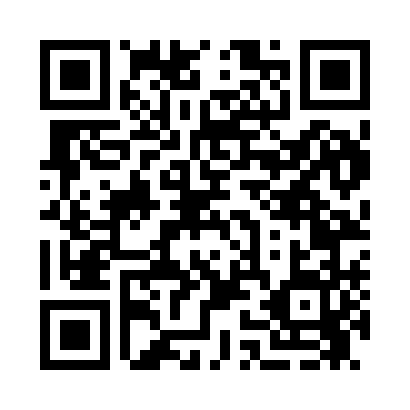 Prayer times for Dresbach, Minnesota, USAMon 1 Jul 2024 - Wed 31 Jul 2024High Latitude Method: Angle Based RulePrayer Calculation Method: Islamic Society of North AmericaAsar Calculation Method: ShafiPrayer times provided by https://www.salahtimes.comDateDayFajrSunriseDhuhrAsrMaghribIsha1Mon3:375:271:095:168:5110:422Tue3:385:281:105:168:5110:413Wed3:395:281:105:168:5110:404Thu3:405:291:105:168:5110:405Fri3:415:301:105:168:5010:396Sat3:425:301:105:168:5010:387Sun3:435:311:105:168:5010:388Mon3:445:321:115:168:4910:379Tue3:455:321:115:168:4910:3610Wed3:465:331:115:168:4810:3511Thu3:475:341:115:168:4810:3412Fri3:495:351:115:168:4710:3313Sat3:505:361:115:168:4610:3214Sun3:515:371:115:168:4610:3115Mon3:535:371:115:168:4510:3016Tue3:545:381:125:168:4410:2817Wed3:555:391:125:158:4410:2718Thu3:575:401:125:158:4310:2619Fri3:585:411:125:158:4210:2520Sat4:005:421:125:158:4110:2321Sun4:015:431:125:158:4010:2222Mon4:035:441:125:148:3910:2023Tue4:045:451:125:148:3810:1924Wed4:065:461:125:148:3710:1725Thu4:075:471:125:138:3610:1626Fri4:095:481:125:138:3510:1427Sat4:105:491:125:138:3410:1328Sun4:125:501:125:128:3310:1129Mon4:135:511:125:128:3210:0930Tue4:155:521:125:128:3110:0831Wed4:175:531:125:118:2910:06